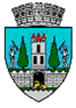 HOTĂRÂREA nr. _______/_________ pentru modificarea Hotărârii Consiliului Local Satu Mare  nr. 283/19.12.2019 Consiliul Local al Municipiului Satu Mare întrunit în ședința ordinară din data de 27.01.2022.Analizând proiectul de hotărâre înregistrat sub nr…………….., referatul de aprobare al Primarului municipiului Satu Mare, înregistrat sub nr. 2.770/17.01.2022 în calitate de iniţiator, de raportul de specialitate comun al Serviciului scriere, implementare şi monitorizare proiecte şi al Direcţiei economice înregistrat sub nr. 2.772/17.01.2022 avizele comisiilor de specialitate ale Consiliului Local Satu Mare. Având în vedere proiectul „Modernizarea infrastructură educaţională Grădiniţa nr. 7” 	Ţinând seama de prevederile Legii nr. 24/2000 privind normele de tehnică legislativă pentru elaborarea actelor normative, republicată, cu modificările şi completările ulterioare,   În baza prevederilor art. 129 alin. (2) lit. e) coroborat cu prevederile alin. (9) lit. a). din O.U.G. nr. 57/2019 privind Codul administrativ, cu modificările și completările ulterioare,Ȋn temeiul prevederilor art. 139 alin (3), lit. d) şi art. 196 alin (1), lit. a) din O.U.G. nr. 57/2019 privind Codul administrativ, cu modificările și completările ulterioare       Adoptă prezenta,H O T Ă R Â R E:Art.1. Se aprobă modificarea art. 1 la H.C.L. nr. 283/19.12.2019 şi va avea următorul cuprins: „Se aprobă valoarea totală a proiectului “Modernizare infrastructură educaţională Grădiniţa Nr.7” în cuantum de 4.596.518,79 lei inclusiv T.V.A., din care contribuția proprie ce revine autorităţii administraţiei publice locale a Municipiului Satu Mare în valoare de 72.975,81 lei reprezentând 2% din valoarea totală eligibilă a proiectului, precum și asigurarea tuturor fondurilor necesare implementării proiectului anterior menţionat.”Art.2. Se aprobă modificarea art. 2 la H.C.L. nr. 283/19.12.2019 și va avea următorul cuprins:„ Se aprobă cheltuielile neeligibile în valoare de 947.728,51 lei ce revin autorităţii administraţiei publice locale a Municipiului Satu Mare.”Art.3. Celelalte articole ale H.C.L. Satu Mare nr. 283/19.12.2019 rămân neschimbate.Art.4. Cu ducerea la îndeplinire a prezentei hotărâri se încredințează Primarul municipiului Satu Mare, Direcția economică și Serviciul scriere, implementare și monitorizare proiecte.Art.5. Prezenta hotărâre se comunică, prin intermediul Secretarului general al Municipiului Satu Mare, în termenul prevăzut de lege, Primarului Municipiului Satu Mare, Instituției Prefectului- Județul Satu Mare,  Serviciului scriere, implementare și monitorizare proiecte și Direcției economice.INIŢIATOR PROIECTPRIMAR,Kereskényi Gábor       AVIZATSECRETAR GENERAL,            Mihaela Maria Racolța